Приложение 5
к Акту обследования объекта социальной инфраструктурык паспорту доступностиобъекта социальной инфраструктуры от "___" _________ 2017 г.I. Результаты обследования:5. Санитарно-бытовые помещенияМуниципальное бюджетное дошкольное образовательное учреждение детский сад «Светлячок»Пермский край, Нытвенский район, п. Уральский, ул. Московская, дом 20Рекомендации по адаптации основных структурных элементов объектаII. Заключение по зоне: №
п/пНаименование функционально-планировочного элементаНормативСсылка на нормативНаличие элементаНаличие элементаНаличие элементаФактическое состояниеВыявленные нарушения и замечанияВыявленные нарушения и замечания№
п/пНаименование функционально-планировочного элементаНормативСсылка на нормативесть/нет№ на
планефотоФактическое состояниеСодержаниеЗначимо
 для
инвалида (категория)5Санитарно-бытовые помещения для инвалидов в здании ДОУ  Предусмотреть в здании специально оборудованное санитарно-бытовое помещение для инвалидов. Доступность общих уборных для людей с нарушением зрения.п. 6.3.1СП 59. 13330.2016Нет -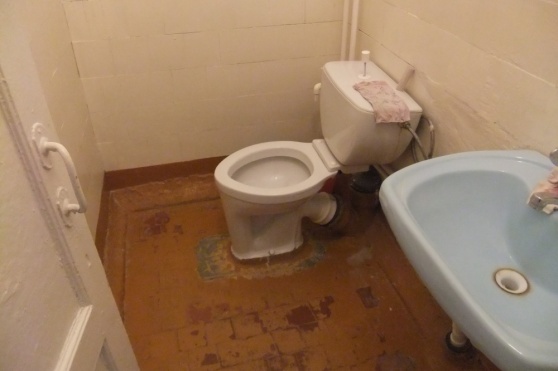 Санитарно-бытовое помещение для инвалидов в здании ДОУ не оборудовано. Не соответствует нормативу. К,О,С5.1Санитарно-бытовое помещение  (санузел) на 1 этаже здания.Санитарно-бытовое помещение  (санузел) на 1 этаже здания.Санитарно-бытовое помещение  (санузел) на 1 этаже здания.Санитарно-бытовое помещение  (санузел) на 1 этаже здания.Санитарно-бытовое помещение  (санузел) на 1 этаже здания.Санитарно-бытовое помещение  (санузел) на 1 этаже здания.Санитарно-бытовое помещение  (санузел) на 1 этаже здания.Санитарно-бытовое помещение  (санузел) на 1 этаже здания.Санитарно-бытовое помещение  (санузел) на 1 этаже здания.5.1.1Ширина двери в санитарно-гигиеническое помещение.Не менее 0,9 м.п. 6.3.3СП 59. 13330.2016Есть 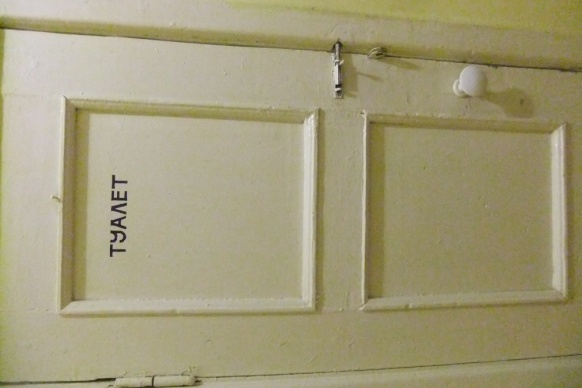 Ширина двери 0,6 м. Не соответствует нормативу.К5.1.2Порог двери.Не более 0,014 м.п. 6.2.4. СП 59.13330.2016Есть   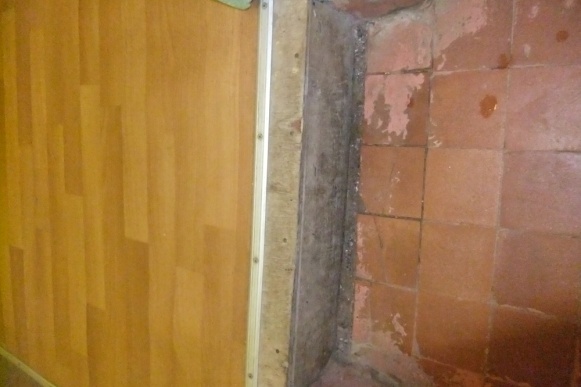 Высота порога 0,11 м.Не соответствует нормативу.К,О,С5.1.3Высота раковины.Высота раковины не более 0,8 м от уровня пола.п. 8.10 СП 136. 13330.2012Есть 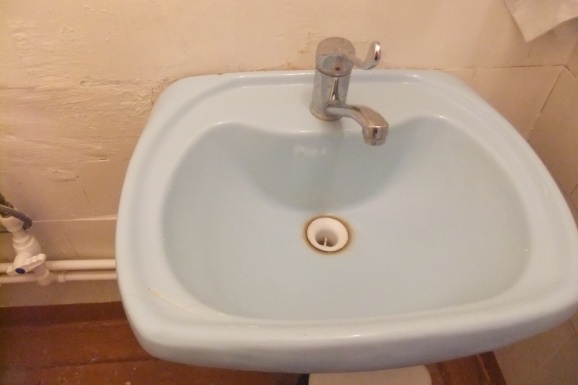 Высота раковины 0,79 м.Соответствует  нормативу.К,О,С,Г.У5.1.4Поручни для опоры инвалидов при пользовании умывальниками.Наличие. Высота расположения 0,75 – 0,8 м.п. 5.4.10 ГОСТ 51261-99Нет 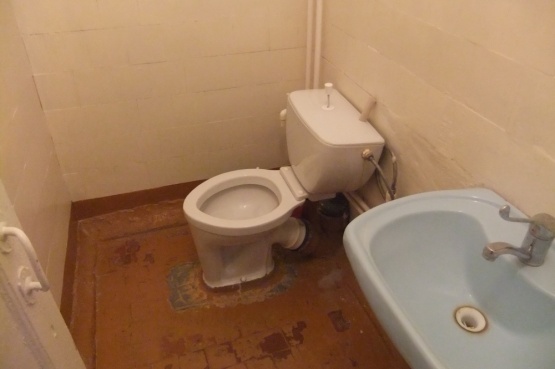 Поручни отсутствуют.Не соответствует нормативу.К,О5.1.5Краны  срычажной рукояткой и термостатом.Применение кранов с раздельнымуправлением горячей и холодной водой не допускается.Наличие.п. 6.3.9 СП 59. 13330.2016Есть 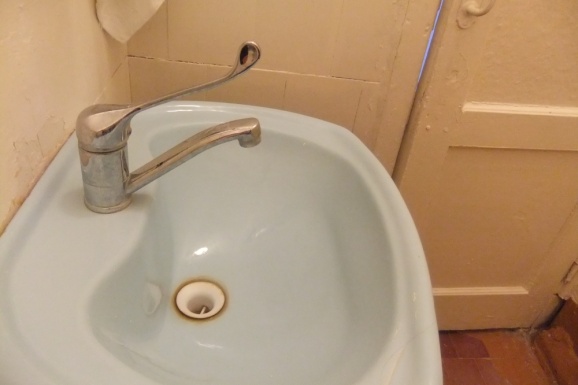 Оборудован краном  с рычажной рукояткойСоответствует нормативу. К,О,С,Г,У5.1.6.4Диаметр для разворота кресла-коляски. Свободное пространство сбоку от унитаза.Не менее 1,4 м.Не менее 0,8 м.п. 6.3.3СП 59. 13330.2016Нет 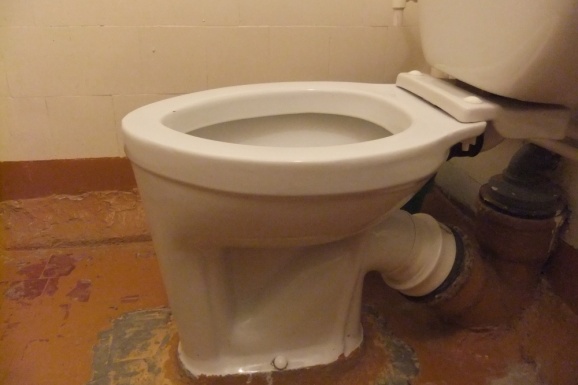 Свободное пространство для кресла-коляски у унитаза отсутствует. Не соответствует нормативу.К5.1.6.5Откидные опорные поручни, штанги с обеих сторон унитаза.Наличие. При двух уровневом поручне высота нижнего 0,65м, верхнего 0,85 м.п. 6.3.3  СП 59. 13330.2016ГОСТ 51261-99Нет  Поручни отсутствуют.Не соответствует нормативу.К,О5.1.6.6Система тревожнойсигнализации. Наличие. Система обеспечивает связь с помещением постоянного дежурногоперсонала. п. 6.3.6СП 59. 13330.2016Нет     Система тревожной сигнализации отсутствует.Не соответствует нормативу.К,О,С5.1.6.7Информационные таблички помещения  (в  том числе рельефные и рельефно-точечные).Размещены у дверей со стороны ручки на высоте от 1,2 до 1,6 мЗнаки (таблички) на стене, находящейся рядом с замочной стороной двери.п. 6.3.6СП 59. 13330.2016п. 6.21.4ГОСТ Р 51671-2015Нет  Информация о назначении помещения не размещена на двери. Не продублирована рельефно и рельефно-точечно.Не соответствует нормативу.К,О,С№ п/пНаименование функционально-планировочного элементаСодержаниеВиды работ5Санитарно-бытовые помещения для инвалидов:  Информационные таблички помещения  (в  том числе рельефные и рельефно-точечные).Разместить у дверей со стороны ручки на высоте от 1,2 до 1,6 м знаки (таблички) на стене, находящейся рядом с замочной стороной двери.Текущий ремонт.Общие требования к зонеОбщие требования к зонеПривести в соответствие нормативам.Привести в соответствие нормативам.Наименованиеструктурно-функциональной зоныСостояние доступности 
(к пункту 3.4 Акта обследования ОСИ)ПриложениеПриложениеРекомендации
по адаптации
(вид работы)
к пункту 4.1 Акта обследования
ОСИНаименованиеструктурно-функциональной зоныСостояние доступности 
(к пункту 3.4 Акта обследования ОСИ)№ на планефотоРекомендации
по адаптации
(вид работы)
к пункту 4.1 Акта обследования
ОСИСанитарно-бытовые помещения.ДЧ-И (Г,У) – функциональная зона частично доступна для инвалидов   с нарушением слуха и умственного развития.ВНД (С,О) – функциональная зона временно недоступна для инвалидов, передвигающихся на креслах-колясках, с нарушением органов зрения и опорно-двигательного аппарата.ВНД (К) – функциональная зона недоступна для инвалидов передвигающихся на креслах-колясках.-Капитальный ремонт.